Press release from The P.R.I.M.E. Finance FoundationThe Hague, 13 March 2019 — for immediate releaseP.R.I.M.E. Finance wins Halsbury Rule of Law Award at LexisNexis Legal Awards 2020The P.R.I.M.E. Finance Foundation (the Hague-based Panel of Recognised International Market Experts in Finance) is thrilled to announce that it has won the Halsbury Rule of Law Award at the LexisNexis Legal Awards 2020. The award is in recognition of P.R.I.M.E. Finance’s judicial training programme.P.R.I.M.E. Finance was set up in the wake of the 2008 global financial crisis with a mission to ensure that the best expertise was available for the settlement of complex market disputes. It now brings together a panel of more than 200 distinguished lawyers, judges, bankers, regulators, academics and market participants, all of whom are world leaders in this field. P.R.I.M.E. Finance’s core aim is to promote the rule of law and help resolve disputes concerning complex financial transactions. One of the ways it does this is with its extensive judicial training programme. The programme seeks to give judges a greater knowledge of complex financial products and related areas so that they have the tools they need to render effective decisions. To date, P.R.I.M.E. Finance and its experts have conducted 22 bespoke judicial training programmes in 12 jurisdictions across five continents. Upwards of a thousand members of the judiciary have participated since the inception of the programme. Judges praised P.R.I.M.E. Finance for its work on a critical part of the rule of law, and noted that, with the growing potential for recession in the future, its work was more important than ever.Professor Jeffrey Golden, Founder and Chair Emeritus of the P.R.I.M.E. Finance Foundation, collected the award on behalf of the organisation. Robert Pickel, Chair of the P.R.I.M.E. Finance Foundation, commented: “We are thrilled to win this award. Its significance for P.R.I.M.E. Finance’s dedicated experts and staff, who have worked hard to establish this judicial training programme, cannot be overstated.”Professor Jeffrey Golden, Founder and Chair Emeritus of the P.R.I.M.E. Finance Foundation, added: “Created against the backdrop of a global financial crisis, the P.R.I.M.E. Finance project seeks to fill a perceived gap between the commitment then made to regulatory reform – important as this is as “preventive medicine” – and the need for technical assistance and support for our courts, which by analogy are our “hospitals”.  And regulatory reform notwithstanding, facing again, as we now do, unanticipated market turmoil from the Covid-19 pandemic, with the potential this has for complex market disputes to follow, that investment in a further understanding of finance by judges around the world seems to have been a sound one.” About P.R.I.M.E. FinanceP.R.I.M.E. Finance is based in The Hague and was established to help resolve disputes concerning complex financial transactions. The organisation has the support of key international regulatory bodies and is complementary to the on-going financial market regulatory reform process. In 2015, P.R.I.M.E. Finance joined forces with the Permanent Court of Arbitration (the PCA). The PCA is the world’s oldest arbitral institution, with over a century of experience in administering complex international proceedings. As a result, arbitrations and mediations under the P.R.I.M.E. Finance Arbitration and Mediation Rules are administered by the PCA, and parties to complex financial transactions have access to an efficient arbitration and mediation mechanism to resolve their disputes. For more information, please contact secretary@primefinancedisputes.orgContact for the MediaFor more information on the complete list of experts and further details about the P.R.I.M.E. Finance Foundation, please refer to the website: www.primefinancedisputes.org. For further information about this press release, please contact the Head of Secretariat, Camilla Macpherson, at +31 6 41 22 36 67 or c.macpherson@primefinancedisputes.org. Peace Palace, The Hague, The Netherlands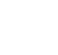 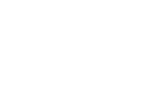 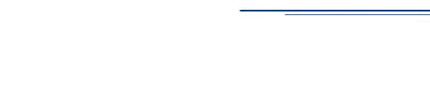 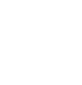 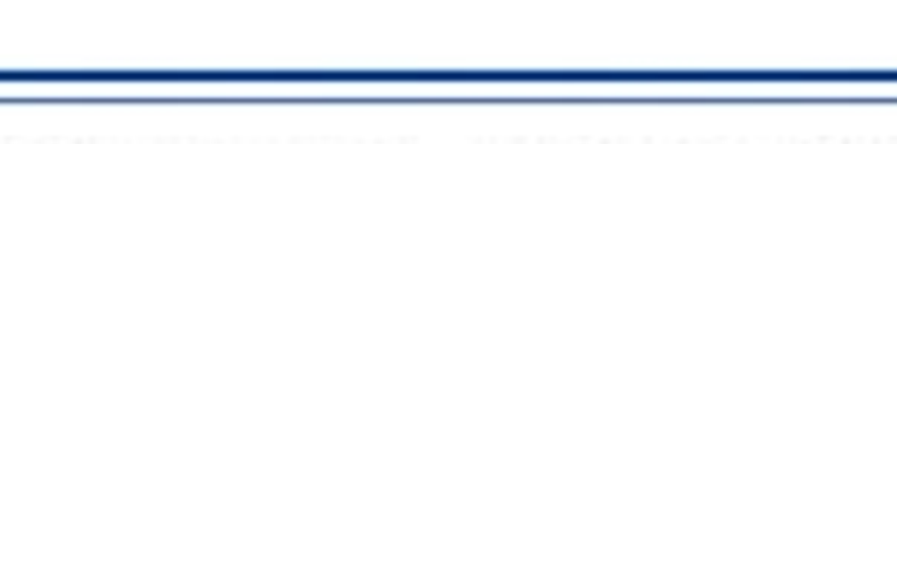 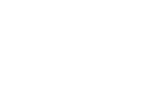 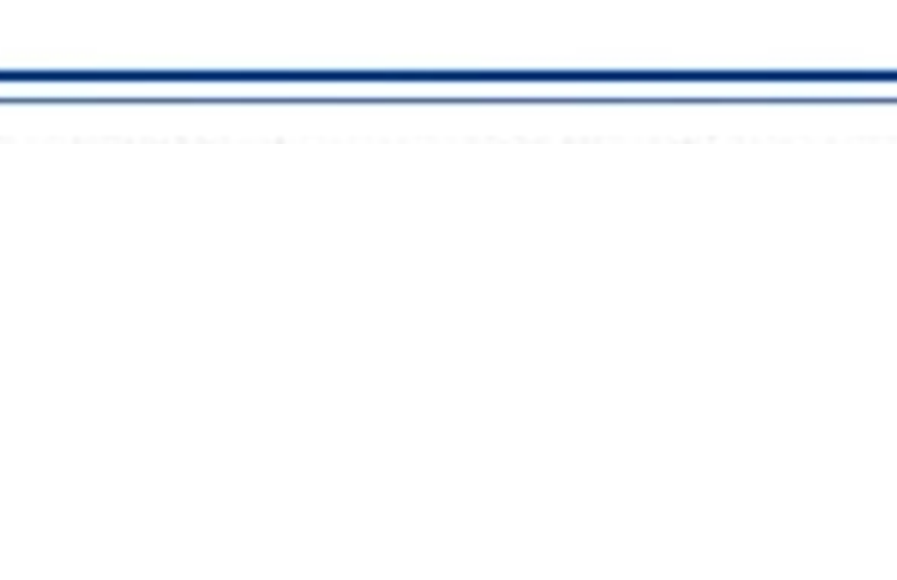 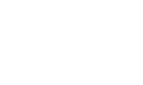 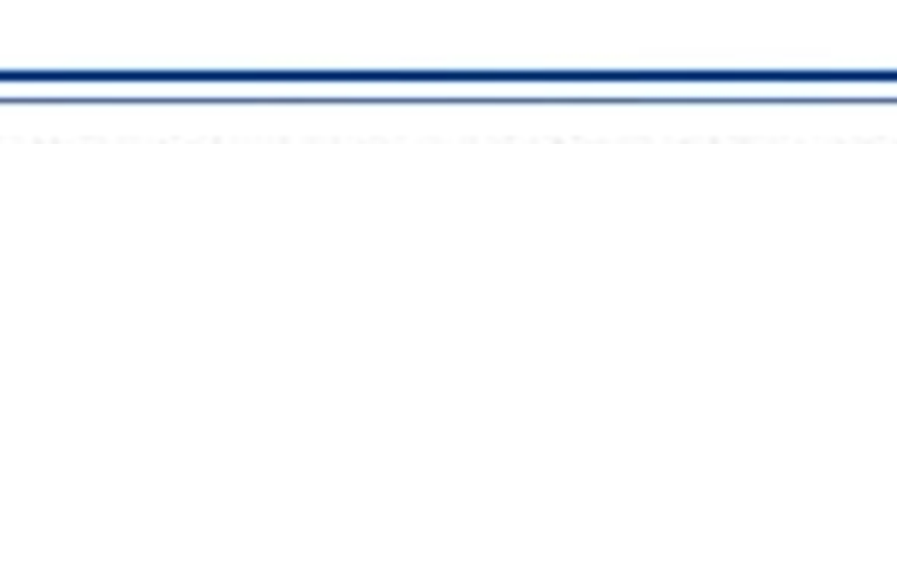 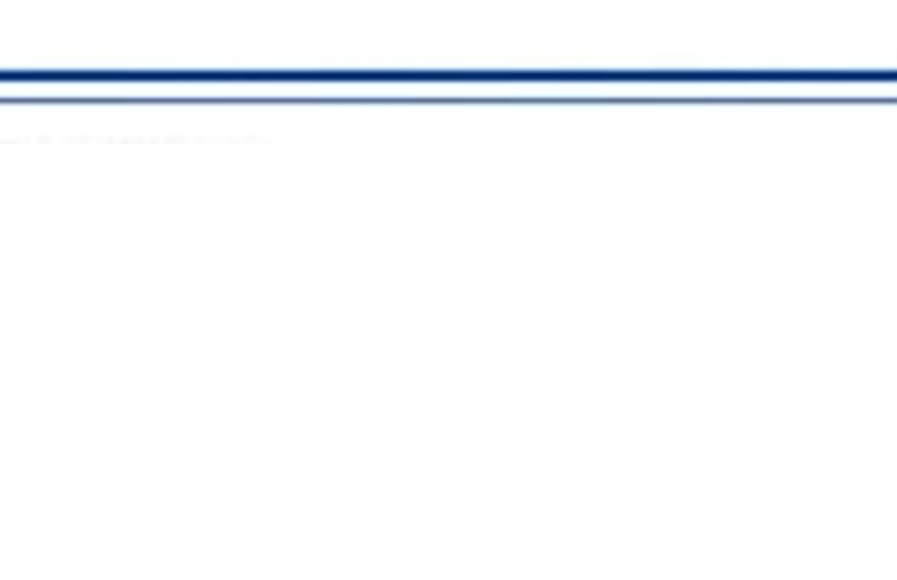 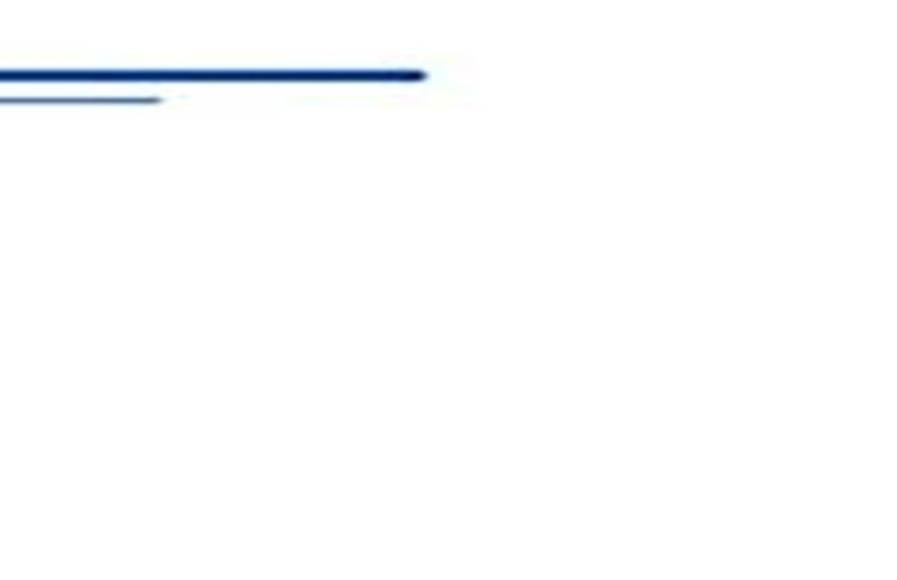 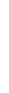 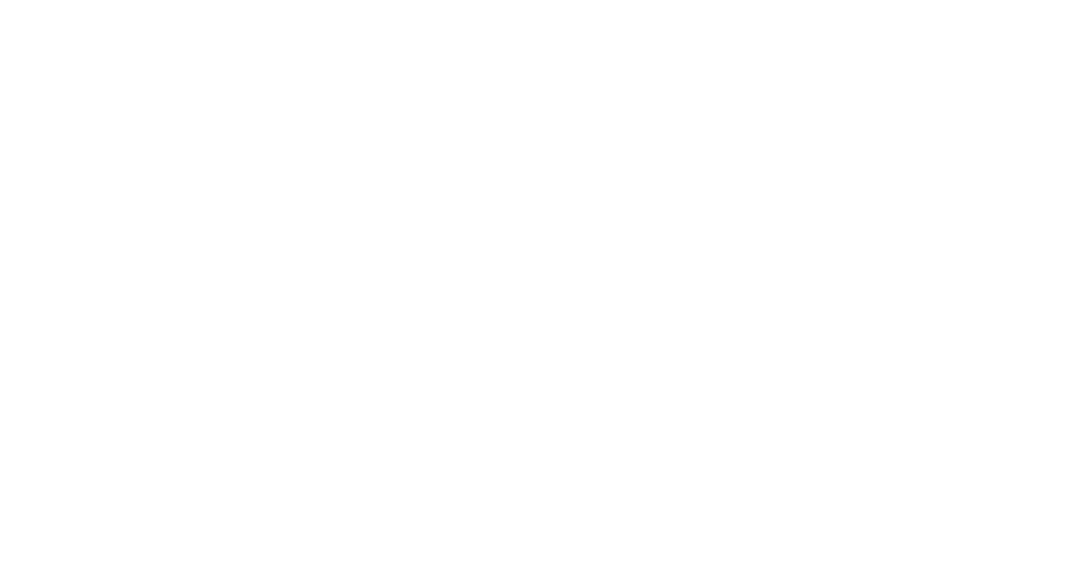 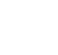 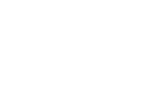 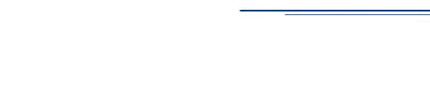 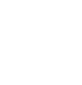 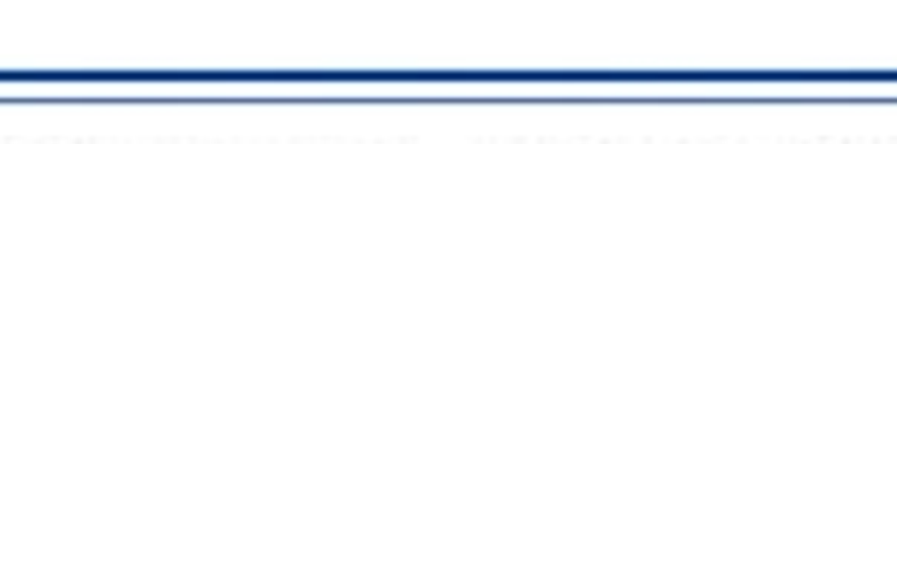 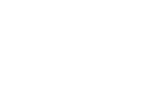 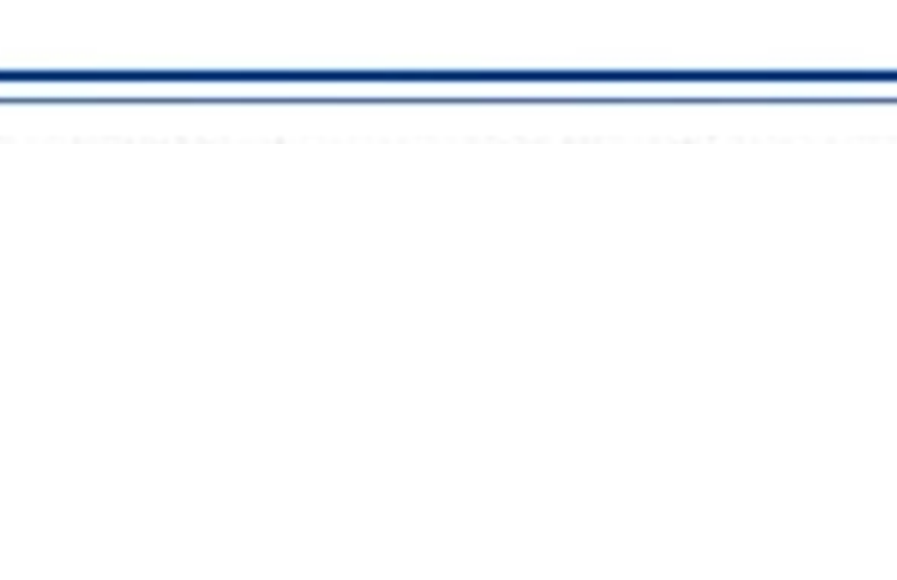 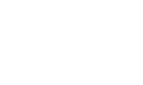 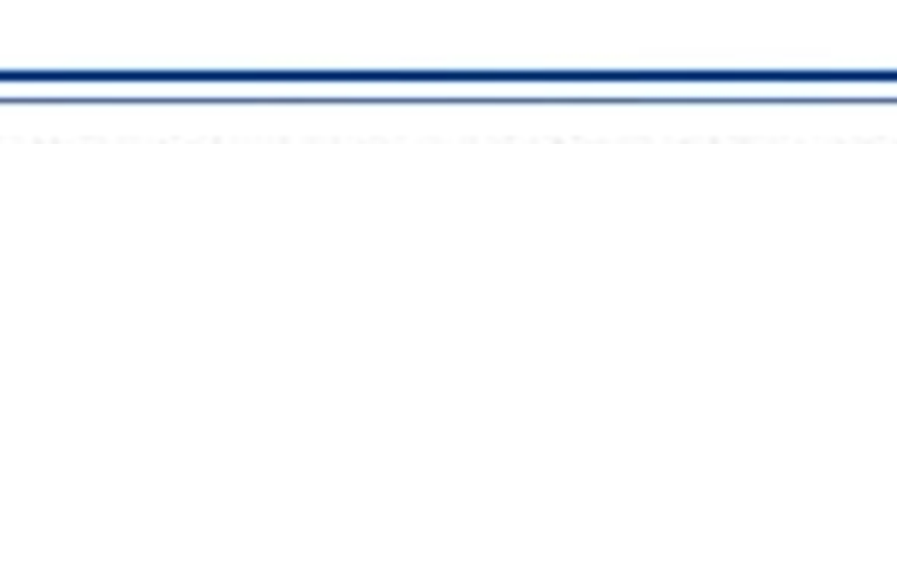 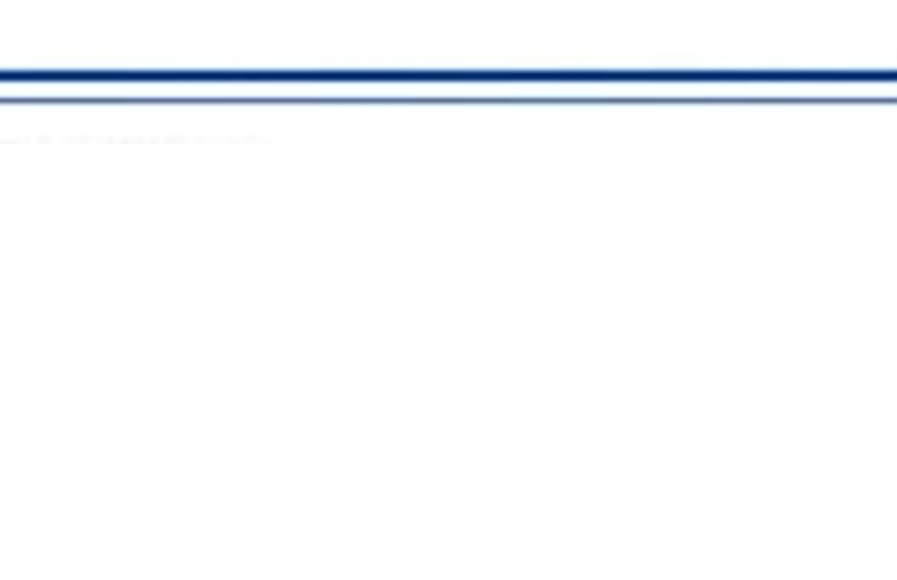 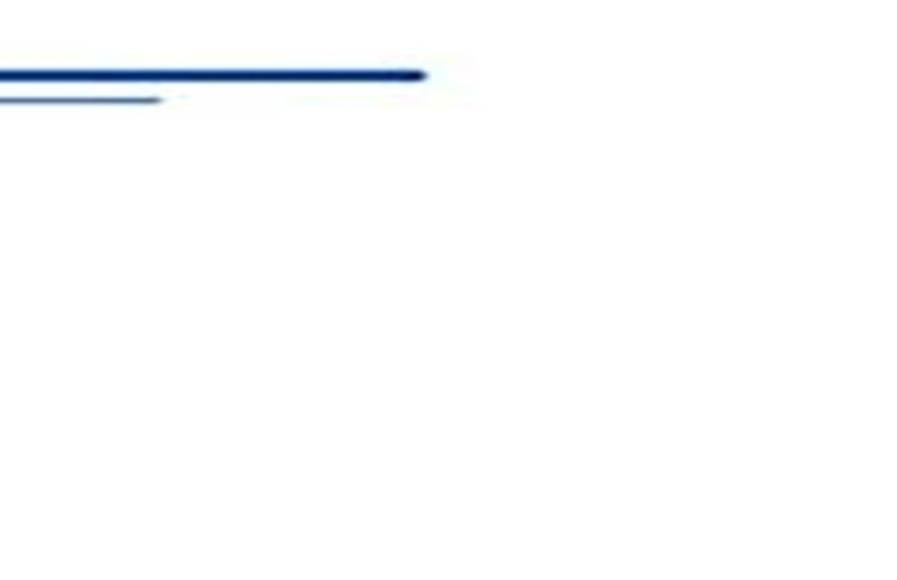 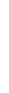 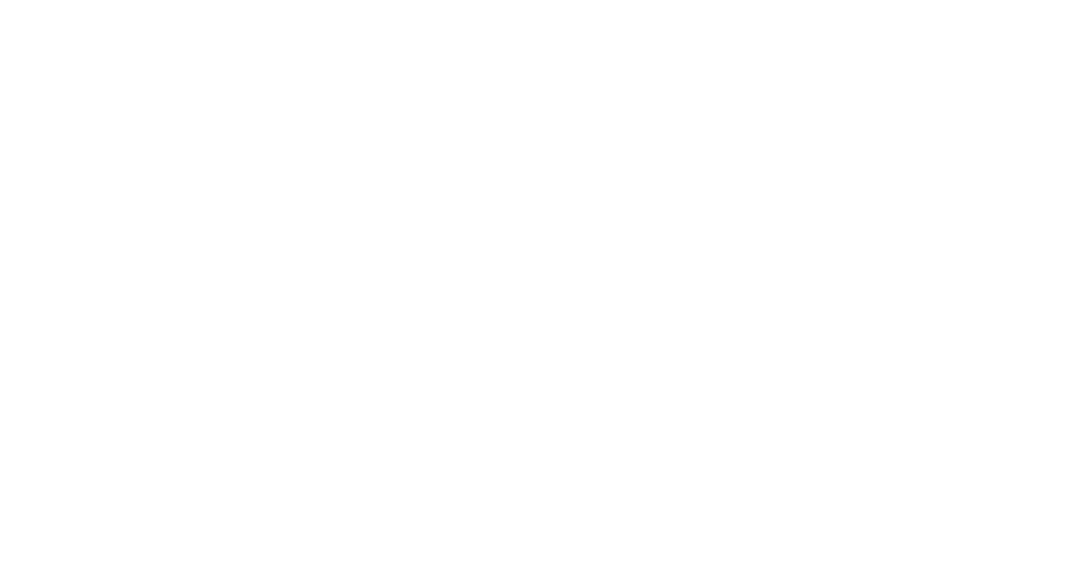 